EDITAL 009/2020CONVOÇÃO DE ESTAGIÁRIO APROVADO NO 13° PROCESSO SELETIVO PARA ESTÁGIO FORENSE.A DEFENSORIA PÚBLICA DO ESTADO DO MARANHÃO – NÚCLEO IMPERATRIZ, através da Comissão do 13° Processo Seletivo para Estágio Forense da Defensoria Pública do Estado do Maranhão, em reunião com a comissão do processo seletivo, faz saber aos interessados e ao público em geral:1 – CONVOCAÇÃO 1.1. Convoca o candidato listado no EDITAL 006/2020, aprovado no 13° Processo Seletivo de Estágio Forense, a comparecer, na sede da Defensoria Pública do Estado, localizada na Avenida Getúlio Vargas,1587 – Centro, no horário de 09:00h às 16:00h, no período de 04 a 07 de julho de 2020, munido com as documentações abaixo: •	Cópia do RG; •	Cópia do CPF (cartão frente e verso); •	Cópia do Comprovante de Residência; •	Xerox do Cartão e/ou Extrato de Conta Corrente; •	Declaração atualizada da Instituição de Ensino, comprovando o vínculo e o período do curso; 1.2. A convocação para ingresso nas vagas oferecidas respeitará rigorosamente a ordem de classificação, conforme item 10.1 do Edital nº 001/2020 e de acordo com a necessidade da Instituição. 1.3. Os candidatos que não se apresentarem na data prevista, serão considerados como desistentes. 1.4 De acordo com edital 001.2020 no item 1.4. Não haverá contratação se faltarem menos de 06 (seis) meses para a conclusão do curso de Direito; 2 – CANDIDATO CONVOCADOImperatriz/MA, 04 de agosto de 2020.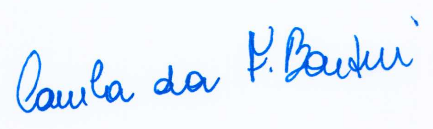 Camila da Fonseca BonfimDefensora PúblicaCoordenadora – Núcleo ImperatrizCANDIDATOOBJETIVASUBJETIVATOTAL3ºMYZIA MICHAELLE PINHEIRO LOPES179,526,54ºLAIANE SOBRAL DOS SANTOS20626